			Mistrovství Prahy – MP1 - 2018/19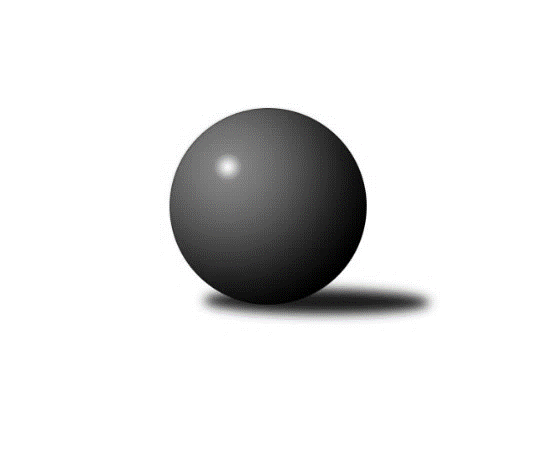 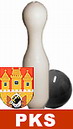 č.16Ročník 2018/2019	1.2.2019Nejlepšího výkonu v tomto kole: 2542 dosáhlo družstvo: AC Sparta PrahaVýsledky 16. kolaSouhrnný přehled výsledků:AC Sparta Praha	- TJ Slavoj Velké Popovice 	8:0	2542:2336	10.0:2.0	28.1.TJ Kobylisy B	- PSK Union Praha B	6:2	2361:2277	8.0:4.0	29.1.TJ Kobylisy A	- SK Meteor Praha B	6:2	2334:2233	6.0:6.0	31.1.KK Konstruktiva Praha  C	- SK Uhelné sklady Praha 	2:6	2481:2514	5.5:6.5	31.1.KK Slavoj Praha C	- Sokol Rudná A	3:5	2370:2502	5.0:7.0	31.1.Sokol Rudná B	- VSK ČVUT Praha 	2.5:5.5	2315:2364	6.0:6.0	1.2.TJ Astra Zahradní Město 	- SK Žižkov Praha B	6:2	2512:2501	5.0:7.0	1.2.PSK Union Praha B	- TJ Astra Zahradní Město 	5:3	2446:2401	7.0:5.0	21.1.Sokol Rudná A	- TJ Kobylisy B	4:4	2401:2314	6.0:6.0	25.1.SK Žižkov Praha B	- TJ Kobylisy A	6:2	2601:2459	7.0:5.0	23.1.Tabulka družstev:	1.	AC Sparta Praha	16	12	2	2	89.5 : 38.5 	120.0 : 72.0 	 2518	26	2.	SK Žižkov Praha B	17	10	1	6	81.5 : 54.5 	114.5 : 89.5 	 2498	21	3.	VSK ČVUT Praha	16	9	1	6	68.0 : 60.0 	93.0 : 99.0 	 2408	19	4.	TJ Astra Zahradní Město	16	9	1	6	67.0 : 61.0 	93.5 : 98.5 	 2450	19	5.	SK Uhelné sklady Praha	16	9	0	7	76.5 : 51.5 	113.0 : 79.0 	 2460	18	6.	SK Meteor Praha B	16	8	2	6	69.0 : 59.0 	90.0 : 102.0 	 2386	18	7.	TJ Kobylisy A	17	9	0	8	77.0 : 59.0 	113.5 : 90.5 	 2459	18	8.	Sokol Rudná A	16	7	2	7	63.0 : 65.0 	94.0 : 98.0 	 2421	16	9.	KK Konstruktiva Praha  C	16	7	1	8	60.0 : 68.0 	97.5 : 94.5 	 2454	15	10.	TJ Kobylisy B	16	6	2	8	56.5 : 71.5 	90.0 : 102.0 	 2408	14	11.	KK Slavoj Praha C	16	7	0	9	54.5 : 73.5 	88.5 : 103.5 	 2380	14	12.	Sokol Rudná B	16	5	0	11	52.0 : 76.0 	85.5 : 106.5 	 2347	10	13.	TJ Slavoj Velké Popovice	16	5	0	11	50.0 : 78.0 	87.5 : 104.5 	 2341	10	14.	PSK Union Praha B	16	4	0	12	39.5 : 88.5 	75.5 : 116.5 	 2351	8Podrobné výsledky kola:	 AC Sparta Praha	2542	8:0	2336	TJ Slavoj Velké Popovice 	Václav Klička	 	 209 	 225 		434 	 2:0 	 375 	 	180 	 195		Pavel Šťovíček	Vladimíra Pavlatová	 	 202 	 198 		400 	 2:0 	 360 	 	183 	 177		Josef Vodešil	Petr Neumajer	 	 211 	 240 		451 	 2:0 	 393 	 	201 	 192		Jaruška Havrdová	Petr Hartina	 	 198 	 212 		410 	 1:1 	 397 	 	206 	 191		Jiří Mrzílek	Vojta Krákora	 	 205 	 188 		393 	 1:1 	 390 	 	179 	 211		Karel Balliš	Martin Dubský	 	 224 	 230 		454 	 2:0 	 421 	 	219 	 202		Jason Holtrozhodčí: Vojta Krákora Nejlepší výkon utkání: 454 - Martin Dubský	 TJ Kobylisy B	2361	6:2	2277	PSK Union Praha B	Michal Kliment	 	 192 	 196 		388 	 1:1 	 370 	 	160 	 210		Pavel Moravec	Václav Císař	 	 184 	 167 		351 	 0:2 	 386 	 	196 	 190		Josef Mach	Markéta Březinová	 	 190 	 193 		383 	 2:0 	 335 	 	165 	 170		Pavlína Kašparová	Vojtěch Vojtíšek	 	 221 	 221 		442 	 2:0 	 402 	 	203 	 199		Pavel Kantner	Jaroslav Krčma	 	 208 	 187 		395 	 1:1 	 408 	 	205 	 203		Karel Sedláček	Marián Kováč	 	 197 	 205 		402 	 2:0 	 376 	 	194 	 182		Petr Moravecrozhodčí:  Nejlepší výkon utkání: 442 - Vojtěch Vojtíšek	 TJ Kobylisy A	2334	6:2	2233	SK Meteor Praha B	Václav Bouchal	 	 184 	 176 		360 	 0:2 	 402 	 	189 	 213		Josef Tesař	Pavel Mezek	 	 167 	 187 		354 	 0:2 	 382 	 	185 	 197		Přemysl Šámal	Lubomír Chudoba	 	 199 	 174 		373 	 1:1 	 370 	 	201 	 169		Josef Kučera	Jaromír Žítek	 	 214 	 184 		398 	 1:1 	 373 	 	188 	 185		Vladimír Vošický	Karel Mašek	 	 227 	 204 		431 	 2:0 	 361 	 	183 	 178		Jindra Pokorná	Pavel Červinka	 	 210 	 208 		418 	 2:0 	 345 	 	170 	 175		Zdeněk Barcalrozhodčí:  Nejlepší výkon utkání: 431 - Karel Mašek	 KK Konstruktiva Praha  C	2481	2:6	2514	SK Uhelné sklady Praha 	František Vondráček	 	 189 	 209 		398 	 1:1 	 427 	 	187 	 240		Tomáš Dvořák	Karel Hybš	 	 213 	 214 		427 	 1:1 	 449 	 	237 	 212		Antonín Knobloch	Samuel Fujko	 	 184 	 199 		383 	 0:2 	 419 	 	193 	 226		Pavel Černý	Zbyněk Lébl	 	 214 	 215 		429 	 0:2 	 437 	 	221 	 216		Zbyněk Sedlák	Ivan Harašta	 	 201 	 209 		410 	 1.5:0.5 	 409 	 	200 	 209		Bohumil Bazika	Jan Barchánek	 	 223 	 211 		434 	 2:0 	 373 	 	174 	 199		Martin Novákrozhodčí:  Nejlepší výkon utkání: 449 - Antonín Knobloch	 KK Slavoj Praha C	2370	3:5	2502	Sokol Rudná A	Petra Sedláčková	 	 201 	 218 		419 	 2:0 	 394 	 	190 	 204		Pavel Strnad	Petr Beneda	 	 173 	 198 		371 	 0:2 	 456 	 	217 	 239		Jiří Spěváček	Jana Průšová *1	 	 186 	 222 		408 	 1:1 	 382 	 	209 	 173		Karel Novotný	Zdeněk Fůra	 	 206 	 189 		395 	 1:1 	 402 	 	222 	 180		Petr Zelenka	Daniel Prošek *2	 	 186 	 187 		373 	 0:2 	 467 	 	228 	 239		Vlastimil Bachor	Aleš Král	 	 171 	 233 		404 	 1:1 	 401 	 	218 	 183		Jaromír Bokrozhodčí: střídání: *1 od 51. hodu Danuše Kuklová, *2 od 51. hodu Luboš Maruna Nejlepší výkon utkání: 467 - Vlastimil Bachor	 Sokol Rudná B	2315	2.5:5.5	2364	VSK ČVUT Praha 	Miroslav Kýhos	 	 183 	 177 		360 	 0:2 	 425 	 	214 	 211		Miroslav Kochánek	Martin Machulka	 	 200 	 195 		395 	 2:0 	 375 	 	194 	 181		Adam Vejvoda	Adam Lesák	 	 210 	 186 		396 	 1:1 	 396 	 	199 	 197		Milan Vejvoda	Peter Koščo *1	 	 163 	 188 		351 	 1:1 	 366 	 	188 	 178		Jiří Piskáček	Tomáš Keller	 	 216 	 201 		417 	 2:0 	 360 	 	191 	 169		Jan Knyttl	Radek Machulka	 	 194 	 202 		396 	 0:2 	 442 	 	209 	 233		Pavel Jahelkarozhodčí: střídání: *1 od 51. hodu Pavel Kasal Nejlepší výkon utkání: 442 - Pavel Jahelka	 TJ Astra Zahradní Město 	2512	6:2	2501	SK Žižkov Praha B	Marek Šveda	 	 206 	 209 		415 	 1:1 	 422 	 	215 	 207		Vladislav Škrabal	Marek Sedlák	 	 210 	 200 		410 	 1:1 	 385 	 	182 	 203		Tomáš Pokorný	Jaroslav Dryák	 	 196 	 223 		419 	 1:1 	 411 	 	202 	 209		Anna Sailerová	Tomáš Hroza	 	 213 	 202 		415 	 0:2 	 465 	 	219 	 246		Jan Neckář	Radek Fiala	 	 247 	 197 		444 	 1:1 	 420 	 	211 	 209		Miloslav Všetečka	Daniel Veselý	 	 217 	 192 		409 	 1:1 	 398 	 	199 	 199		Karel Bubeníčekrozhodčí:  Nejlepší výkon utkání: 465 - Jan Neckář	 PSK Union Praha B	2446	5:3	2401	TJ Astra Zahradní Město 	Pavel Moravec	 	 207 	 218 		425 	 2:0 	 373 	 	185 	 188		Tomáš Kudweis	Pavel Kantner	 	 208 	 210 		418 	 1:1 	 428 	 	229 	 199		Marek Šveda	Pavlína Kašparová	 	 211 	 204 		415 	 2:0 	 377 	 	176 	 201		Tomáš Doležal	Karel Sedláček	 	 184 	 190 		374 	 0:2 	 413 	 	202 	 211		Tomáš Hroza	Jarmila Fremrová	 	 209 	 184 		393 	 0:2 	 421 	 	219 	 202		Radek Fiala	Petr Moravec	 	 204 	 217 		421 	 2:0 	 389 	 	179 	 210		Jaroslav Dryákrozhodčí:  Nejlepší výkon utkání: 428 - Marek Šveda	 Sokol Rudná A	2401	4:4	2314	TJ Kobylisy B	Pavel Strnad	 	 220 	 204 		424 	 2:0 	 328 	 	133 	 195		Josef Císař	Zdeněk Mora	 	 182 	 188 		370 	 0:2 	 385 	 	194 	 191		Václav Císař	Karel Novotný	 	 181 	 211 		392 	 1:1 	 402 	 	198 	 204		Jaroslav Krčma	Vlastimil Bachor	 	 187 	 201 		388 	 1:1 	 399 	 	199 	 200		Vojtěch Vojtíšek	Jaromír Bok	 	 222 	 208 		430 	 2:0 	 392 	 	195 	 197		Michal Kliment	Jiří Spěváček	 	 190 	 207 		397 	 0:2 	 408 	 	194 	 214		Marián Kováčrozhodčí:  Nejlepší výkon utkání: 430 - Jaromír Bok	 SK Žižkov Praha B	2601	6:2	2459	TJ Kobylisy A	Josef Gebr	 	 193 	 167 		360 	 0:2 	 390 	 	195 	 195		Jaromír Žítek	Jan Neckář	 	 243 	 253 		496 	 2:0 	 386 	 	204 	 182		Pavel Mezek	Anna Sailerová	 	 220 	 209 		429 	 2:0 	 379 	 	208 	 171		Lubomír Chudoba	Hana Křemenová	 	 224 	 231 		455 	 2:0 	 423 	 	214 	 209		Václav Bouchal	Miloslav Všetečka	 	 210 	 229 		439 	 1:1 	 426 	 	213 	 213		Vladimír Kohout	Martin Lukáš	 	 219 	 203 		422 	 0:2 	 455 	 	220 	 235		Pavel Červinkarozhodčí:  Nejlepší výkon utkání: 496 - Jan NeckářPořadí jednotlivců:	jméno hráče	družstvo	celkem	plné	dorážka	chyby	poměr kuž.	Maximum	1.	Jiří Spěváček 	Sokol Rudná A	439.02	295.8	143.2	5.3	8/8	(479)	2.	Pavel Červinka 	TJ Kobylisy A	436.78	296.1	140.7	2.9	9/9	(468)	3.	Jan Neckář 	SK Žižkov Praha B	435.01	295.8	139.2	4.8	8/8	(496)	4.	Pavel Plachý 	SK Meteor Praha B	430.86	297.2	133.6	5.6	6/7	(480)	5.	Pavel Jahelka 	VSK ČVUT Praha 	428.50	292.4	136.1	4.4	6/6	(468)	6.	Václav Klička 	AC Sparta Praha	428.16	287.4	140.8	3.5	8/9	(464)	7.	Martin Lukáš 	SK Žižkov Praha B	426.07	296.3	129.8	5.0	7/8	(475)	8.	Vojtěch Vojtíšek 	TJ Kobylisy B	425.54	298.9	126.7	5.1	7/8	(474)	9.	Jan Hloušek 	SK Uhelné sklady Praha 	425.17	289.5	135.7	6.7	6/7	(467)	10.	Petr Neumajer 	AC Sparta Praha	425.13	293.7	131.4	5.4	8/9	(466)	11.	Radek Fiala 	TJ Astra Zahradní Město 	423.22	291.6	131.6	4.3	7/7	(454)	12.	Antonín Knobloch 	SK Uhelné sklady Praha 	422.39	289.7	132.7	5.6	7/7	(449)	13.	Pavel Strnad 	Sokol Rudná A	421.92	300.8	121.1	8.7	8/8	(438)	14.	Vladimíra Pavlatová 	AC Sparta Praha	421.03	291.0	130.1	4.7	9/9	(484)	15.	Martin Dubský 	AC Sparta Praha	419.36	284.5	134.9	5.9	9/9	(454)	16.	Anna Sailerová 	SK Žižkov Praha B	419.12	288.4	130.7	5.0	8/8	(453)	17.	Jan Barchánek 	KK Konstruktiva Praha  C	418.92	288.7	130.3	4.8	8/9	(488)	18.	Karel Hybš 	KK Konstruktiva Praha  C	418.84	285.7	133.2	5.5	8/9	(446)	19.	Karel Mašek 	TJ Kobylisy A	418.45	287.7	130.7	5.8	7/9	(434)	20.	Marián Kováč 	TJ Kobylisy B	417.54	290.2	127.3	6.9	8/8	(464)	21.	Miloslav Všetečka 	SK Žižkov Praha B	416.79	286.3	130.5	4.3	7/8	(475)	22.	Petr Hartina 	AC Sparta Praha	416.63	285.8	130.9	5.1	8/9	(464)	23.	Vojta Krákora 	AC Sparta Praha	415.81	285.2	130.6	6.0	9/9	(475)	24.	Adam Vejvoda 	VSK ČVUT Praha 	412.31	283.0	129.3	6.1	6/6	(462)	25.	Miroslav Plachý 	SK Uhelné sklady Praha 	410.96	286.8	124.2	8.6	5/7	(437)	26.	Ivan Harašta 	KK Konstruktiva Praha  C	409.72	288.3	121.5	9.3	8/9	(441)	27.	Václav Bouchal 	TJ Kobylisy A	408.97	285.6	123.4	5.7	6/9	(431)	28.	Zbyněk Sedlák 	SK Uhelné sklady Praha 	408.00	288.5	119.5	8.1	6/7	(453)	29.	Pavel Kasal 	Sokol Rudná B	405.86	284.7	121.2	6.8	7/7	(445)	30.	Pavel Mezek 	TJ Kobylisy A	405.85	278.3	127.5	6.4	9/9	(435)	31.	Karel Bubeníček 	SK Žižkov Praha B	405.84	287.8	118.1	8.4	8/8	(455)	32.	Marek Šveda 	TJ Astra Zahradní Město 	405.50	286.2	119.3	9.4	7/7	(440)	33.	Zdeněk Barcal 	SK Meteor Praha B	405.38	288.1	117.2	8.8	5/7	(470)	34.	Martin Machulka 	Sokol Rudná B	405.33	286.4	118.9	9.1	6/7	(441)	35.	Jaroslav Krčma 	TJ Kobylisy B	404.75	287.7	117.0	9.4	8/8	(456)	36.	Tomáš Hroza 	TJ Astra Zahradní Město 	404.03	280.3	123.8	7.9	6/7	(425)	37.	Daniel Veselý 	TJ Astra Zahradní Město 	403.91	283.6	120.3	8.5	5/7	(432)	38.	Miroslav Klement 	KK Konstruktiva Praha  C	403.90	282.8	121.1	8.3	9/9	(441)	39.	Karel Sedláček 	PSK Union Praha B	403.58	282.8	120.8	7.5	6/7	(453)	40.	Jaroslav Dryák 	TJ Astra Zahradní Město 	403.55	278.8	124.8	6.0	7/7	(435)	41.	Martin Novák 	SK Uhelné sklady Praha 	403.27	285.7	117.6	7.3	7/7	(457)	42.	Lubomír Chudoba 	TJ Kobylisy A	403.10	282.8	120.3	7.2	9/9	(423)	43.	Samuel Fujko 	KK Konstruktiva Praha  C	403.05	284.2	118.8	8.8	8/9	(480)	44.	Tomáš Dvořák 	SK Uhelné sklady Praha 	402.64	281.6	121.0	7.3	6/7	(427)	45.	Petr Barchánek 	KK Konstruktiva Praha  C	401.68	289.1	112.5	8.3	9/9	(455)	46.	Jaromír Bok 	Sokol Rudná A	400.91	277.2	123.7	9.0	7/8	(447)	47.	Petra Sedláčková 	KK Slavoj Praha C	400.88	273.4	127.5	7.4	7/7	(429)	48.	Zdeněk Fůra 	KK Slavoj Praha C	400.55	283.9	116.7	7.9	7/7	(455)	49.	Miroslav Kochánek 	VSK ČVUT Praha 	400.20	287.0	113.2	8.6	5/6	(464)	50.	Jaromír Žítek 	TJ Kobylisy A	399.93	281.4	118.5	8.8	9/9	(433)	51.	Josef Tesař 	SK Meteor Praha B	399.86	279.0	120.8	7.3	7/7	(475)	52.	Jiří Mrzílek 	TJ Slavoj Velké Popovice 	399.73	279.5	120.3	9.5	8/9	(438)	53.	Pavel Kantner 	PSK Union Praha B	399.08	278.7	120.3	8.0	7/7	(431)	54.	Josef Gebr 	SK Žižkov Praha B	398.33	284.2	114.1	7.9	6/8	(437)	55.	Josef Kučera 	SK Meteor Praha B	396.94	274.9	122.1	8.9	6/7	(444)	56.	Daniel Prošek 	KK Slavoj Praha C	396.50	278.6	117.9	11.5	7/7	(433)	57.	Jiří Piskáček 	VSK ČVUT Praha 	395.73	280.4	115.4	8.9	6/6	(448)	58.	Petr Zelenka 	Sokol Rudná A	395.67	276.9	118.8	8.8	6/8	(409)	59.	Pavel Moravec 	PSK Union Praha B	394.66	277.6	117.0	8.3	7/7	(425)	60.	Jaruška Havrdová 	TJ Slavoj Velké Popovice 	394.47	280.0	114.5	10.0	8/9	(447)	61.	Jason Holt 	TJ Slavoj Velké Popovice 	394.43	279.9	114.5	8.7	8/9	(449)	62.	Vladimír Vošický 	SK Meteor Praha B	392.85	276.4	116.5	7.0	5/7	(436)	63.	Josef Císař 	TJ Kobylisy B	392.83	281.5	111.3	10.3	7/8	(422)	64.	Jarmila Fremrová 	PSK Union Praha B	392.54	275.2	117.4	8.8	5/7	(439)	65.	Karel Balliš 	TJ Slavoj Velké Popovice 	392.19	277.5	114.7	9.1	9/9	(461)	66.	Radek Machulka 	Sokol Rudná B	392.02	278.6	113.4	8.7	6/7	(417)	67.	Miroslav Kýhos 	Sokol Rudná B	391.40	282.1	109.3	9.2	5/7	(424)	68.	Boris Búrik 	KK Slavoj Praha C	390.40	278.8	111.6	11.0	5/7	(448)	69.	Bohumil Bazika 	SK Uhelné sklady Praha 	389.40	276.9	112.5	10.1	5/7	(448)	70.	Bedřich Švec 	TJ Slavoj Velké Popovice 	388.91	276.2	112.7	7.8	8/9	(439)	71.	Milan Vejvoda 	VSK ČVUT Praha 	388.74	274.1	114.6	9.5	5/6	(417)	72.	Petr Beneda 	KK Slavoj Praha C	388.44	282.9	105.6	12.4	6/7	(467)	73.	Pavlína Kašparová 	PSK Union Praha B	387.17	273.6	113.6	9.3	7/7	(423)	74.	Michal Kliment 	TJ Kobylisy B	386.51	277.3	109.2	9.6	7/8	(425)	75.	Jan Knyttl 	VSK ČVUT Praha 	385.03	277.2	107.9	9.5	5/6	(471)	76.	Petra Koščová 	Sokol Rudná B	384.92	277.2	107.8	10.3	6/7	(427)	77.	Petr Moravec 	PSK Union Praha B	383.39	279.7	103.7	8.9	7/7	(421)	78.	Václav Císař 	TJ Kobylisy B	383.04	275.6	107.4	10.9	8/8	(423)	79.	Josef Vodešil 	TJ Slavoj Velké Popovice 	382.74	274.2	108.5	13.8	9/9	(425)	80.	Jindra Pokorná 	SK Meteor Praha B	382.48	271.7	110.8	9.5	6/7	(465)	81.	Josef Mach 	PSK Union Praha B	381.92	268.1	113.8	10.7	5/7	(443)	82.	Josef Jurášek 	SK Meteor Praha B	381.79	271.0	110.8	9.1	7/7	(405)	83.	Karel Novotný 	Sokol Rudná A	380.88	280.8	100.1	12.8	8/8	(436)	84.	Vladimír Kohout 	TJ Kobylisy A	380.77	274.3	106.4	11.4	6/9	(426)	85.	Zdeněk Mora 	Sokol Rudná A	378.31	274.2	104.1	12.7	7/8	(426)	86.	Peter Koščo 	Sokol Rudná B	375.71	269.5	106.2	11.8	7/7	(413)		Miloslav Dušek 	SK Uhelné sklady Praha 	447.67	304.3	143.3	4.3	1/7	(471)		Radovan Šimůnek 	TJ Astra Zahradní Město 	447.00	305.8	141.2	5.8	3/7	(474)		Vladislav Škrabal 	SK Žižkov Praha B	445.00	286.0	159.0	3.0	2/8	(468)		Jakub Vodička 	TJ Astra Zahradní Město 	444.50	304.2	140.3	5.8	3/7	(486)		Luboš Kocmich 	VSK ČVUT Praha 	442.50	300.5	142.0	3.5	2/6	(470)		Jiří Čihák 	KK Konstruktiva Praha  C	437.50	301.0	136.5	3.5	2/9	(461)		Martin Kozdera 	TJ Astra Zahradní Město 	433.00	308.0	125.0	7.0	1/7	(433)		Hana Křemenová 	SK Žižkov Praha B	428.25	286.0	142.3	4.9	2/8	(471)		Miluše Kohoutová 	Sokol Rudná A	427.00	277.0	150.0	4.0	1/8	(427)		Vladimír Dvořák 	SK Meteor Praha B	423.00	291.0	132.0	6.0	1/7	(423)		Jaroslav Pleticha  ml.	KK Konstruktiva Praha  C	422.00	280.0	142.0	6.0	1/9	(422)		Stanislav Březina ml.  ml.	KK Slavoj Praha C	421.75	285.9	135.8	5.6	4/7	(467)		Vojtěch Kostelecký 	TJ Astra Zahradní Město 	421.50	278.0	143.5	3.0	2/7	(422)		Pavel Pavlíček 	AC Sparta Praha	421.50	304.0	117.5	6.5	2/9	(425)		Marek Sedlák 	TJ Astra Zahradní Město 	416.00	290.3	125.7	10.0	1/7	(427)		Aleš Král 	KK Slavoj Praha C	415.08	286.5	128.6	7.6	2/7	(499)		Bohumír Musil 	KK Konstruktiva Praha  C	412.50	283.0	129.5	5.0	2/9	(442)		Ludmila Erbanová 	Sokol Rudná A	412.00	272.0	140.0	5.0	1/8	(412)		Vlastimil Bachor 	Sokol Rudná A	409.03	284.2	124.8	7.6	4/8	(467)		Jan Šipl 	KK Slavoj Praha C	409.00	285.0	124.0	5.0	1/7	(409)		Roman Hrdlička 	KK Slavoj Praha C	408.50	275.5	133.0	8.0	1/7	(428)		David Knoll 	VSK ČVUT Praha 	402.56	288.3	114.2	11.8	3/6	(445)		Hana Zdražilová 	KK Slavoj Praha C	401.00	279.0	122.0	8.0	1/7	(401)		Tomáš Keller 	Sokol Rudná B	400.86	281.5	119.3	6.8	4/7	(437)		Zbyněk Lébl 	KK Konstruktiva Praha  C	400.50	285.8	114.8	8.3	2/9	(429)		Vít Fikejzl 	AC Sparta Praha	400.00	287.0	113.0	10.0	1/9	(400)		Emilie Somolíková 	TJ Slavoj Velké Popovice 	399.00	289.5	109.5	10.0	2/9	(414)		Pavel Černý 	SK Uhelné sklady Praha 	398.25	278.5	119.8	7.8	2/7	(419)		František Vondráček 	KK Konstruktiva Praha  C	398.00	277.0	121.0	11.0	1/9	(398)		Petr Seidl 	TJ Astra Zahradní Město 	395.00	282.0	113.0	7.0	1/7	(395)		Markéta Březinová 	TJ Kobylisy B	393.67	250.2	143.5	8.4	3/8	(424)		Luboš Maruna 	KK Slavoj Praha C	391.50	277.0	114.5	11.5	2/7	(406)		Michal Truksa 	SK Žižkov Praha B	389.00	275.0	114.0	16.0	1/8	(389)		Tomáš Doležal 	TJ Astra Zahradní Město 	388.50	270.2	118.3	9.3	2/7	(434)		Tomáš Kudweis 	TJ Astra Zahradní Město 	387.00	266.3	120.7	7.3	3/7	(440)		Jana Cermanová 	TJ Kobylisy B	386.50	276.0	110.5	11.0	2/8	(401)		Jiří Zdráhal 	Sokol Rudná B	385.08	280.5	104.6	13.6	3/7	(397)		Tomáš Pokorný 	SK Žižkov Praha B	385.00	271.0	114.0	8.0	1/8	(385)		Miroslav Šostý 	SK Meteor Praha B	383.00	290.0	93.0	16.0	1/7	(383)		Richard Glas 	VSK ČVUT Praha 	381.00	284.0	97.0	14.0	1/6	(381)		Dana Školová 	SK Uhelné sklady Praha 	378.00	254.0	124.0	11.0	1/7	(378)		Vladimír Jahelka 	KK Slavoj Praha C	377.00	279.0	98.0	10.0	1/7	(377)		Pavel Šťovíček 	TJ Slavoj Velké Popovice 	375.00	278.0	97.0	21.0	1/9	(375)		Přemysl Šámal 	SK Meteor Praha B	374.50	282.5	92.0	15.0	1/7	(382)		Pavel Váňa 	SK Žižkov Praha B	374.00	263.0	111.0	10.0	1/8	(374)		Jiří Tencar 	VSK ČVUT Praha 	371.50	267.0	104.5	14.0	2/6	(405)		Jiří Neumajer 	AC Sparta Praha	371.00	268.0	103.0	4.0	1/9	(371)		Jan Kratochvíl 	TJ Slavoj Velké Popovice 	369.00	272.0	97.0	14.0	1/9	(369)		Martin Berezněv 	Sokol Rudná A	366.00	256.8	109.3	13.8	2/8	(378)		Karel Kohout 	Sokol Rudná A	362.00	262.5	99.5	10.0	2/8	(364)		Jana Průšová 	KK Slavoj Praha C	360.33	261.8	98.5	11.7	3/7	(382)		Lucie Hlavatá 	TJ Astra Zahradní Město 	359.33	262.7	96.7	15.7	3/7	(395)		Adam Lesák 	Sokol Rudná B	354.77	255.3	99.5	12.7	3/7	(396)		Jiří Škoda 	VSK ČVUT Praha 	353.50	256.0	97.5	13.5	2/6	(384)		Jarmila Zimáková 	Sokol Rudná A	319.00	257.0	62.0	22.0	1/8	(319)		Eva Václavková 	TJ Slavoj Velké Popovice 	304.00	221.0	83.0	15.0	1/9	(304)Sportovně technické informace:Starty náhradníků:registrační číslo	jméno a příjmení 	datum startu 	družstvo	číslo startu23635	Zbyněk Lébl	31.01.2019	KK Konstruktiva Praha  C	2x23392	Vladislav Škrabal	01.02.2019	SK Žižkov Praha B	1x1416	Tomáš Doležal	21.01.2019	TJ Astra Zahradní Město 	2x20144	Tomáš Kudweis	21.01.2019	TJ Astra Zahradní Město 	1x20143	Marek Sedlák	01.02.2019	TJ Astra Zahradní Město 	1x1092	Danuše Kuklová	31.01.2019	KK Slavoj Praha C	1x853	František Vondráček	31.01.2019	KK Konstruktiva Praha  C	1x15516	Pavel Černý	31.01.2019	SK Uhelné sklady Praha 	1x19747	Hana Dragounová	23.01.2019	SK Žižkov Praha B	3x24266	Markéta Březinová	29.01.2019	TJ Kobylisy B	2x23948	Tomáš Pokorný	01.02.2019	SK Žižkov Praha B	1x
Hráči dopsaní na soupisku:registrační číslo	jméno a příjmení 	datum startu 	družstvo	Program dalšího kola:17. kolo4.2.2019	po	17:30	TJ Kobylisy B - KK Konstruktiva Praha  C (předehrávka z 19. kola)	5.2.2019	út	17:00	SK Meteor Praha B - Sokol Rudná B	6.2.2019	st	17:30	PSK Union Praha B - KK Slavoj Praha C	6.2.2019	st	17:30	TJ Slavoj Velké Popovice  - SK Uhelné sklady Praha 	6.2.2019	st	19:30	SK Žižkov Praha B - TJ Kobylisy B	7.2.2019	čt	17:30	VSK ČVUT Praha  - AC Sparta Praha	8.2.2019	pá	17:30	TJ Astra Zahradní Město  - KK Konstruktiva Praha  C	8.2.2019	pá	17:30	Sokol Rudná A - TJ Kobylisy A	Nejlepší šestka kola - absolutněNejlepší šestka kola - absolutněNejlepší šestka kola - absolutněNejlepší šestka kola - absolutněNejlepší šestka kola - dle průměru kuželenNejlepší šestka kola - dle průměru kuželenNejlepší šestka kola - dle průměru kuželenNejlepší šestka kola - dle průměru kuželenNejlepší šestka kola - dle průměru kuželenPočetJménoNázev týmuVýkonPočetJménoNázev týmuPrůměr (%)Výkon1xVlastimil BachorRudná A4674xVojtěch VojtíšekKobylisy B114.144424xJan NeckářŽižkov B4655xPavel JahelkaČVUT112.874423xJiří SpěváčekRudná A4565xJan NeckářŽižkov B111.894652xMartin DubskýSparta4541xVlastimil BachorRudná A111.334676xPetr NeumajerSparta4511xKarel MašekKobylisy A111.294311xAntonín KnoblochUS4496xJiří SpěváčekRudná A108.7456